§1310-V.  MoratoriumPrior to 91 days after the First Regular Session of the 113th Legislature adjourns, the department may not process or act upon any application or issue a license for a new commercial landfill facility or the substantial expansion of a commercial landfill facility.  In processing applications after the moratorium, priority must be given to applications for commercial landfill facilities used for the disposal of solid waste that is generated by an energy recovery facility designed to reduce the volume or alter the physical characteristics of municipal solid waste and to produce electricity through incineration.  Notwithstanding the provisions of Title 1, section 302, any application for a new or substantially expanded commercial landfill facility pending or filed after the effective date of this article and any application for an expanded commercial landfill facility filed after October 8, 1987, is subject to departmental rules regarding solid waste adopted pursuant to section 1304 and the provisions of Private and Special Law 1987, chapter 28.  Notwithstanding other provisions of this Title, the department may not issue a license for a new or substantially expanded commercial landfill facility under this article or for an expanded commercial landfill facility, the application for which was filed after October 8, 1987, until the board has adopted rules pursuant to the provisions of Private and Special Law 1987, chapter 28.  [PL 1989, c. 890, Pt. A, §40 (AFF); PL 1989, c. 890, Pt. B, §252 (AMD).]For the purposes of this section, the term, "commercial landfill facility" is defined pursuant to section 1303‑C, except that the term does not include a waste facility that is controlled by the owners of an energy recovery facility or facilities and that is used exclusively for the disposal of ash or other wastes processed and thereby generated by such energy recovery facility or facilities.  [PL 1989, c. 878, Pt. B, §41 (AMD).]SECTION HISTORYPL 1987, c. 517, §25 (NEW). PL 1987, c. 557, §4 (AMD). PL 1989, c. 878, §B41 (AMD). PL 1989, c. 890, §§A40,B252 (AMD). The State of Maine claims a copyright in its codified statutes. If you intend to republish this material, we require that you include the following disclaimer in your publication:All copyrights and other rights to statutory text are reserved by the State of Maine. The text included in this publication reflects changes made through the First Regular and First Special Session of the 131st Maine Legislature and is current through November 1, 2023
                    . The text is subject to change without notice. It is a version that has not been officially certified by the Secretary of State. Refer to the Maine Revised Statutes Annotated and supplements for certified text.
                The Office of the Revisor of Statutes also requests that you send us one copy of any statutory publication you may produce. Our goal is not to restrict publishing activity, but to keep track of who is publishing what, to identify any needless duplication and to preserve the State's copyright rights.PLEASE NOTE: The Revisor's Office cannot perform research for or provide legal advice or interpretation of Maine law to the public. If you need legal assistance, please contact a qualified attorney.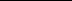 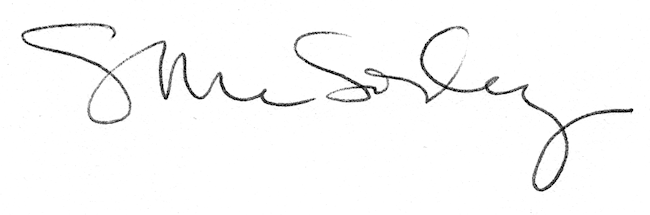 